5th Annual“Swing It to End It”for Alzheimer’sCaptains Choice Golf TournamentSUNDAY August 12, 2018 1:30pm ShotgunHANGING ROCK GOLF CLUBSalem, Virginia~  ~  ~ 18 Holes of Golf with CartAward Reception after the tournament                Sponsorships are: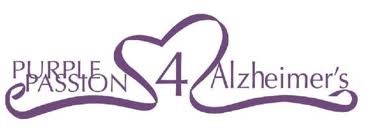 $ 100 - Hole Sponsor$ 200 – For Sole Hole Sponsor and pick the    hole you would like to sponsor$ 500 – Beverage Sponsorship$ 2500 – Tournament sponsorship – will have name on BANNER and on all literature.$ 1000 – Co-Sponsorship of Tournament Silent Auction Items:Signed Items by P. Buckley MossOmni Hotel 1 night stay & Golf for 2 at Old Homestead CourseRed Sox Box and 20 TicketsSPECIAL THANKS To:Last Year’s Sole Hole SponsorsDomino’s Pizza and Zack BarrettBrambleton Deli and Martha Moore